Уведомлениео проведении общего собрания членов Товарищества собственников недвижимости «Родной»в форме очно-заочного голосованияСобрание по обсуждению вопросов повестки дня будет проводиться 13 ноября 2022 года в 11:00 часов.  Место проведения: Челябинская обл., Сосновский р-н, с. Кременкуль, ул. Ленина, 3А.Законодательством предусмотрена возможность проведения годового общего собрания членов Товарищества собственников недвижимости в форме очно-заочного голосования.В связи с чем члены товарищества смогут проголосовать заочно и сдать свои решения членам счетной комиссии до 14 декабря 2022 года включительно. После окончания сроков голосования начнется подсчет голосов и подведение итогов собрания. Члены ТСН будут уведомлены о принятых решениях в десятидневный срок.Повестка дня общего собрания:Выбор председателя и секретаря общего собрания.Утверждение состава счетной комиссии.Утверждение годового отчета о деятельности правления и заключения ревизионной комиссии по результатам проверки годовой бухгалтерской (финансовой) отчетности товарищества.Выборы членов Правления.Утверждение сметы доходов и расходов товарищества на 2022-2023 гг.Утверждение целевых программ развития.Утверждение крупных сделок.Для выдвижения своей кандидатуры в состав членов Правления ТСН просим Вас направить свое заявление на электронную почту: info@rodnoi74.ru или занести в офис на КПП-1 и зарегистрировать его в срок до 10 ноября 2022г. (после этого инициаторы собрания будут готовить бюллетени с поданными кандидатурами). В целях подтверждения открытости процедуры голосования и повышения эффективности подсчета голосов (не допущения технических ошибок) информируем Вас об участии членов Ревизионной комиссии ТСН «Родной», наряду с членами Счетной комиссии, в процедуре подсчета голосов и уведомлении о принятых решениях.Инициатор собрания: Правление ТСН «Родной»28.10.2022 г.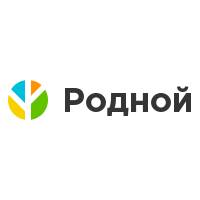 Товарищество собственников недвижимости «Родной»ИНН 7460044909  КПП 746001001  ОГРН 1197456004701Тел.: +7 (351) 214-93-43‬https://rodnoi74.ru   e-mail: info@rodnoi74.ru 